Comparing and Ordering Quantities Comparing and Ordering Quantities Comparing and Ordering Quantities Models numbers and compares blocks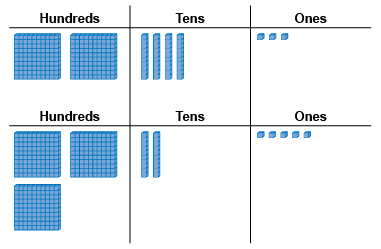 “325 has one more hundred flat, 
so it is greater than 243.”Compares numbers with benchmarks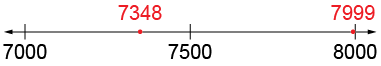 “I compared the numbers to 7500. 7348 is less than 7500 and 7999 is almost 8000. 
So, 7999 is greater.”Visualizes benchmarks on a number line to compare“I picture 7999 farther to the right on the line than 7348. So, 7999 is greater than 7348.”Observations/DocumentationObservations/DocumentationObservations/DocumentationComparing and Ordering Quantities (cont’d)Comparing and Ordering Quantities (cont’d)Comparing and Ordering Quantities (cont’d)Uses place value understanding to compare numbers, digit by digit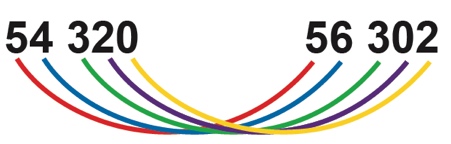 “Both start with 5. 4 thousands is less than 6 thousands, both have 3 hundreds,
2 tens is greater than 0 tens, 
and 0 ones is less than 2 ones. 
So, 54 320 is less than 56 302.”Compares and orders three or more numbers using a variety of strategies54 320   56 302    35 560“I first compare using ten thousands, 
then compare 54 320 and 56 302 using thousands.”Compares numbers flexibly and records comparisons symbolically (<, =, >)54 320 < 56 302“Both numbers have 5 ten thousands, 
but 56 302 has more thousands.”Observations/DocumentationObservations/DocumentationObservations/Documentation